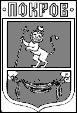 ПОСТАНОВЛЕНИЕГлавы Администрации города ПокровПетушинского района Владимирской области19.04.2022											№ 203Об организации и проведении мероприятий и митинга 9 Мая, посвященных Дню Победы в Великой Отечественной войне 1941-1945 гг.В связи с организацией и проведением мероприятий и митинга 9 Мая 2022 года, посвященных Дню Победы в Великой Отечественной войне 1941-1945 гг., в целях поддержки и развития традиций военно-патриотического воспитания, руководствуясь Уставом муниципального образования «Город  Покров», ПОСТАНОВЛЯЮ:1. Создать комиссию по подготовке мероприятий в составе: 2. Утвердить план мероприятий, посвященных Дню Победы в Великой Отечественной войне 1941-1945 гг., согласно приложению № 1.3. Провести праздничный митинг, посвященный Дню Победы в Великой Отечественной войне 1941-1945 гг., 9 Мая 2022 года, в 11-00 часов на площади у обелиска «Скорбящая мать».  4. Организовать 9 Мая 2022 года с 10-30 до 11-00 часов шествие Бессмертного полка и праздничной колонны. 5. Предложить:Начальнику ФКУ Т-1 УФСИН России по Владимирской области Д.М.Веселову организовать почетный караул у обелиска «Скорбящая мать» 9 Мая 2022 г. с 10 час.30мин. до 12.00 час.;Начальнику ФКУ ИК-2 УФСИН России по Владимирской области А.А.Муханову произвести праздничный салют, согласно сценарию митинга;Начальнику Районной эксплуатационной газовой службы в г.Петушки филиала в г. Александрове А.В. Крестьянникову  зажечь у обелиска «Скорбящая мать» символический «Вечный огонь» 9 Мая 2022 года с 10.00 до 13.00 час.;Начальнику ОГИБДД ОМВД по Петушинскому району С.В.Селезневу:- перекрыть движение автотранспорта по пути следования шествие Бессмертного полка и праздничной колонны 9 Мая 2022 года с 10.30 до 11.00 часов;Начальнику ОМВД России по Петушинскому району Д.М.Кашицыну:- обеспечить общее руководство по сопровождению шествия; - принять меры к организации охраны общественного порядка на период проведения мероприятий в городе. И.о. главного врача ГБУЗ ВО «Петушинская районная больница» В.В.Снигуру:- организовать дежурство бригады скорой медицинской помощи на период проведения митинга 9 Мая 2022 года.6. Рекомендовать руководителям предприятий, организаций и учреждений города, независимо от организационно-правовых форм, организовать в предпраздничные и праздничные дни дежурство ответственных лиц из числа работников и определить состав представителей коллектива по возложению венков и цветов к военно-мемориальным объектам, согласно приложению № 2.7. Настоящее постановление вступает в силу со дня его подписания и подлежит опубликованию в городской общественно – политической газете «Покров смотрит в будущее», размещению на официальном сайте муниципального образования «Город Покров» www.pokrovcity.ru.8. Контроль за выполнением настоящего постановления возложить на заместителя главы Администрации Л.В. Сулоеву.Глава Администрации  								О.В.КотровЗавизировано:							Согласовано:Соответствие текста файла и оригинала документа подтверждаю _______________________(подпись исполнителя)Название файла:  1904_9МаяИсп. Л.В. Сулоева  -  заместитель главы Администрации,                                        тел.: 6-18-19					(И.О. Ф.,  должность, телефон)Разослать:	1. Руководителям учреждений и предприятий – по 1 экз.Приложение № 1к постановлению главы Администрации г. Покровот 19.04.2022   № 203План мероприятий, посвященных Дню Победы в Великой Отечественной войне 1941-1945 гг.Приложение № 2к постановлению главы Администрации г. Покровот 19.04.2022   № 203П Л А Нпроведения митинга посвященного Дню Победы в Великой Отечественной войнеДата проведения                   -         9 мая 2022 года.Начало митинга                    -       11 часовМесто проведения                -  площадь у обелиска «Скорбящая мать»  Сбор коллективов предприятий, учреждений и организаций города в 10.45 часов на площади у  обелиска «Скорбящая мать».Порядок возложения гирлянды, цветов, венковКотров Олег Владимирович- глава Администрации, председатель комиссииЧлены комиссии:Пантелеев Михаил Владимирович- заместитель главы Администрации города по экономическим и инфраструктурным вопросам;РоговДенис Вячеславович- первый заместитель главы Администрации;СулоеваЛилия Валентиновна- заместитель главы Администрации;Кисляков Олег Геннадиевич - Глава города Покров (председатель Совета народных депутатов) (по согласованию);КулаковаЕлена Николаевна- директор МКУ «ЦМУ»;Лазарева  Камилла Рустамовна- директор МБУ «Дом культуры г. Покров»;ПановаИрина Евгеньевна- директор МБУ ДО «ЦРТДиЮ г.Покров» (по согласованию);НовиковАлександр Александрович- главный редактор МАУ ГИЦ «Покров-медиа»Начальник орготдела МКУ «ЦМУ»А.А. ЛежнинаПервый заместитель главы Администрации городаД.В. РоговНачальник юридического отделаТ.А. ВеденееваЗаместитель главы Администрации города по экономическим и инфраструктурным вопросамМ.В. Пантелеев№ п/п№ п/пДата и место проведенияМероприятиеОтветственный1.1.02-15 мая 2022Краеведческий музей г.Покрова«Великой Победе посвящается»: выставка работ участника Великой Отечественной войны И.А.Цыганова (графика)Соловьева И.В., директор МБУ «Краеведческий музей г.Покрова»2.5 мая 2022 в 11-00Покровская детская библиотека5 мая 2022 в 11-00Покровская детская библиотекаМеждународная акция «Читаем детям о Великой Отечественной войне»Павлова С.Н., заведующий МБУ «Покровская детская библиотека»3.5 мая 2022 в 16-00Покровская городская библиотека5 мая 2022 в 16-00Покровская городская библиотекаЛитературно-музыкальный вечер, посвященный Дню Победы»Куртанова Ю.Ю., заведующий МБУ «Покровская городская библиотека»4.5 мая 2022 в 18-00МЦИТ «Интеллект»5 мая 2022 в 18-00МЦИТ «Интеллект»Турнир по бильярду, посвященный Дню ПобедыЗахарова В.П., директор  МБУ МЦИТ «Интеллект»5.6 мая 2022 в 10-00Городской концертный зал (ул. III Интернационала,39)6 мая 2022 в 10-00Городской концертный зал (ул. III Интернационала,39)Фестиваль детского творчества «Покров – героям Победы»Лазарева К.Р., директор МБУ «Дом культуры»6.6 мая 2022 (время будет уточнено)Площадка у городского концертного зала (ул. III Интернационала,39)6 мая 2022 (время будет уточнено)Площадка у городского концертного зала (ул. III Интернационала,39)Встреча районного автопробега «Фронтовая бригада»Лазарева К.Р., директор МБУ «Дом культуры»7.9 мая 2022 в 10-40 9 мая 2022 в 10-40 шествие Бессмертного полка и праздничной колонны Сулоева Л.В., зам. главы Администрации8.9 мая 2022 в 11-00 Площадь у обелиска «Скорбящая мать»9 мая 2022 в 11-00 Площадь у обелиска «Скорбящая мать»Праздничный митинг, посвященный Дню Победы в Великой Отечественной войне 1941-1945 гг. Сулоева Л.В., зам. главы Администрации;Лазарева К.Р., директор МБУ «Дом культуры»9.9 мая 2022 в 12-00Площадь у ресторана «Гурман»9 мая 2022 в 12-00Площадь у ресторана «Гурман»Концертная программа «Поклонимся великим тем годам»Лазарева К.Р., директор МБУ «Дом культуры»Администрация города и Совет народных депутатов города ПокровПокровская городская общественная организация «Союз ветеранов – участников боевых действий и вооруженных конфликтов «Память»Свято-Покровский приходСредняя общеобразовательная школа № 1Средняя общеобразовательная школа № 2Покровский детский домПокровский филиал МПГУ ООО «Покровский завод железобетонных изделий»ООО «Мон’дэлис Русь» ООО Швейная фабрика «Искра»Покровское Горпо ООО «Водоканал»ФКУ Т-1   ФКУ ИК-2ООО ЮЗ «Золотые купола»ООО «Пахомов»ООО «Покровский пряник»ООО «РЕМИС»ООО «Эллара»ООО «Терсис-упак»Сводная колонна, состоящая из представителей предприятий, организаций.